90°-os csatornacsonk gördülő tömítő gyűrűvel KS 150Csomagolási egység: 1 darabVálaszték: K
Termékszám: 0055.0458Gyártó: MAICO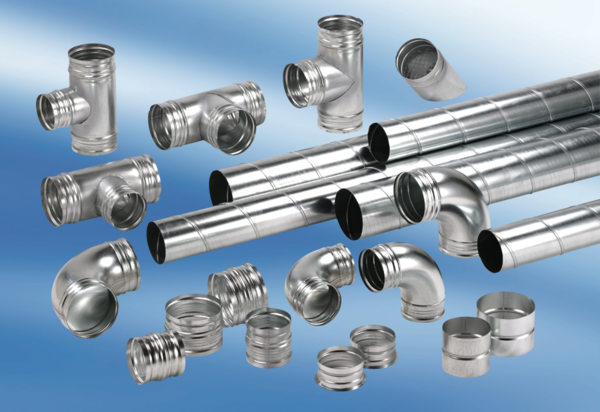 